Хабибуллина Валентина Николаевна,МБДОУ «Детский сад №99» г. КазаньДидактическая игра «Пищевые цепочки»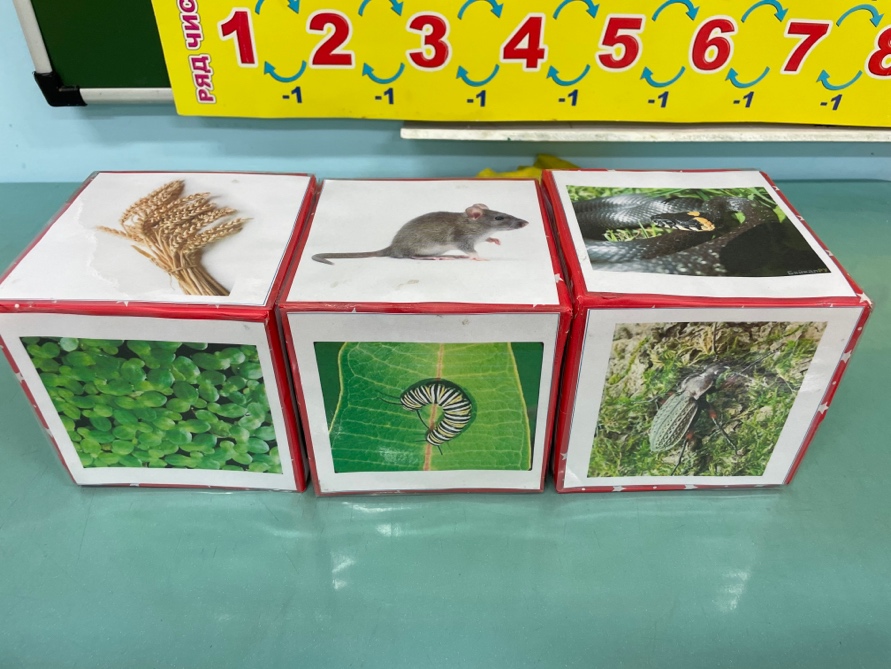 Игра “Пищевые цепочки на лугу и воде”Цель: закрепить знания детей о пищевых связях на лугу, в водоеме; применять уже имеющиеся знания, учить составлять правильные пищевые цепочки.Возраст: дети старшего дошкольного возраста.Оборудование: кубики с изображением Правила игры: в игре участвуют 2-4 ребенка. Детям раздаются кубики, с изображением обитателей луга и водоема. Дети должны разложить цепочку, кто кем питается.клевер - гусеница – птица (трясогузка)злаковые травы - грызуны – змеякустарник – косуля – росомахакартофель – колорадский жук – жужелицаряска – лещ – щукавишня – тля – божья коровкаЗа каждую правильно собранную пищевую цепочку, ребенок получает фишку-карточку с изображением бабочки. Кто больше наберет фишек, тот победил.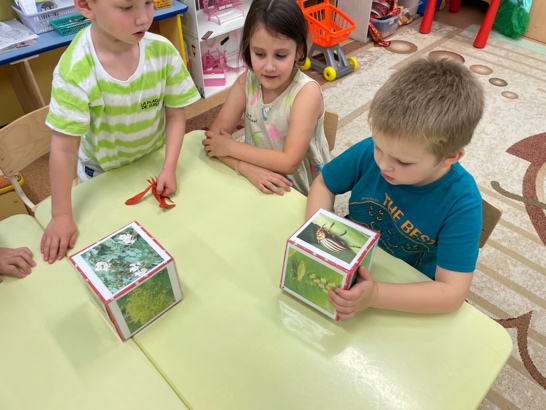 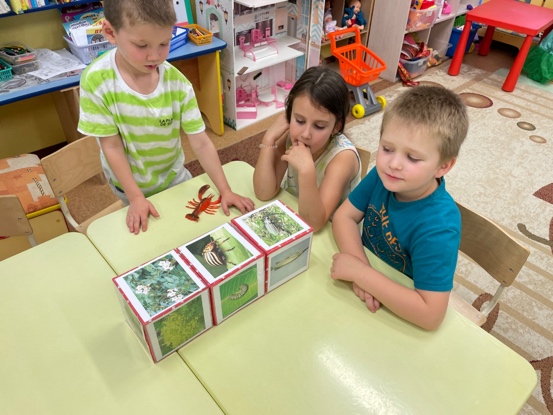 